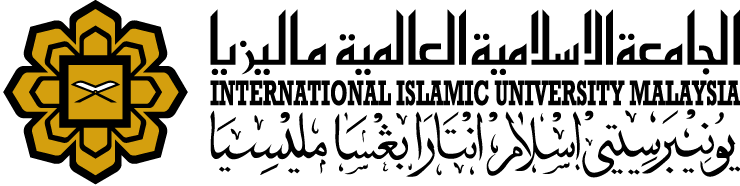 K/C/D/I INTERNATIONAL ISLAMIC UNIVERSITY MALAYSIAPROPOSAL FOR FOCUS GROUP DISCUSSION UNDER RESEARCH GRANT (PROJECT ID)1.0 INTRODUCTIONThe purpose of this proposal is to seek approval from the University authority to allow us to conduct a Focus Group Discussion as a method to collect data, thus to complete our research under the Grant Scheme (Project ID: XXXX) entitled…. The workshop will be utilising the budget allocated under this project. The workshop will be held for… at the…..2.0 PROPOSED DATE AND VENUE OF WORKSHOPDate: Day: Venue: OBJECTIVES OF THE WORKSHOPThe objectives of the workshop are as below:4.0 FGD SESSION OUTLINE5.0 ESTIMATED BUDGETThe proposed budget breakdown for the workshop is as follows:PARTICIPANTSPrepared by:NamePrincipal ResearcherDate / DayTimeActivitiesNo.DescriptionRateTotal (RM)1.Hostel accommodation2.Venue3.Token (cash) for 30 participants4.Souvenir for 30 participants5.Meals (Breakfast, Tea Break & Lunch)6.Allowance for committee assistances(preparation for FGD, ushering during FGD & data transcribing from FGD)7.Travelling expenses (toll & mileage )GRAND TOTALGRAND TOTALGRAND TOTAL